REJESTR INSTYTUCJI KULTURY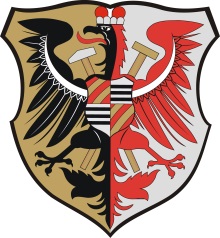 Gmina Złoty Stok   rubryki nieaktualneNumer wpisu dorejestruData wpisu do rejestruoraz daty kolejnych wpisówPełna nazwa instytucji kultury wynikająca ze statutuSkrócona nazwa instytucji kultury, jeżeli jej używanie przewiduje statutSiedziba i adres instytucji kulturyOznaczenie organizatora instytucjikulturyOznaczenie podmiotu,z którymorganizatorwspólnieprowadzi instytucjękulturyAkt o utworzeniu instytucjikulturyAkto nadaniu statutuinstytucji kultury1.4 lipca 2001r.Centrum Kultury i Promocji w Złotym StokuCKiPDom Kultury w Złotym Stokuul.3 Maja 1057-250 Złoty StokGmina Złoty StokbrakUchwała Nr XXV/191/2001Rady Miejskiej w Złotym Stoku z dnia 26 czerwca 2001 r. w sprawie utworzenia Centrum Kultury i Promocji w Złotym StokuUchwała Nr XXV/166/09Rady Miejskiej w Złotym Stoku z 23 marca 2009 r. w sprawie nadania statutu Centrum Kultury i Promocji w Złotym Stoku1.30.08.2011r.Uchwała Nr X/68/11 Rady Miejskiej w Złotym Stoku z 29 sierpnia 2011 r. w sprawie zmiany statutu Centrum Kultury i Promocji w Złotym Stoku1.12.08.2016r.ul.3 Maja 1057-250 Złoty StokUchwała Nr XXI/146/2016 Rady Miejskiej w Złotym Stoku z 11 sierpnia 2016 r. w sprawie nadania statutu Centrum Kultury i Promocji w Złotym Stoku